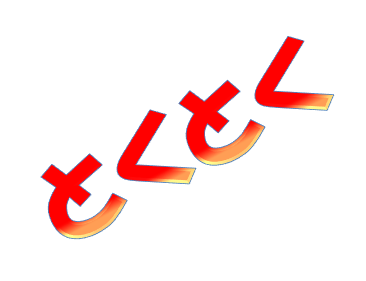 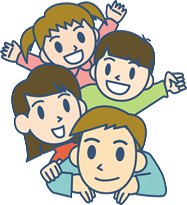 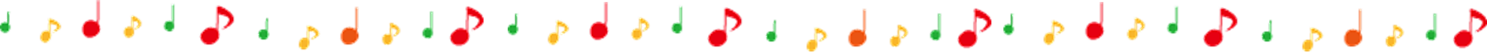 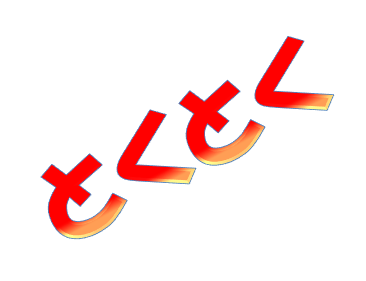 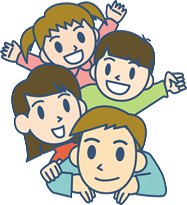 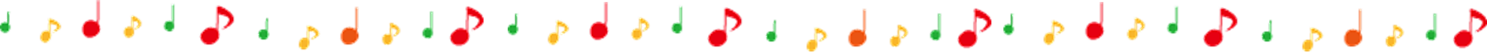 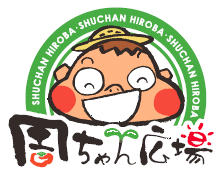 　　　　　　　　　　　　　　　　　　　　　　　　　　　　　　　　　　　　　　　　　　　　　　　　　　　　　　※融資手数料：融資額×0.7％が別途必要です。　　　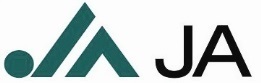 丹原支所 0898-68-7003　　周布支所 0898-68-7012　　庄内支所 0898-66-5210　　本　　所 0898-68-7800　　田野支所 0898-68-7078　　国安支所 0898-66-5205　　徳田支所 0898-68-7029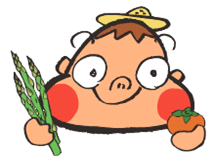 　　中川支所 0898-73-2400　　吉岡支所 0898-66-5009    壬生川支所0898-64-2660　　石根支所 0898-72-2514　　三芳支所 0898-66-5023　　吉井支所 0898-64-3002　　小松支所 0898-72-2324　　楠河支所 0898-66-5017　　多賀支所 0898-64-2852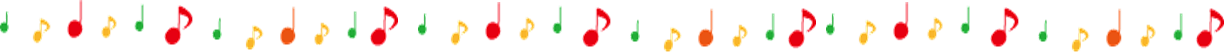 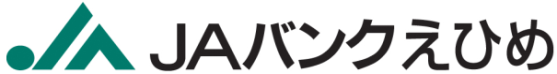 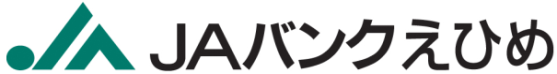 